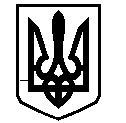 У К Р А Ї Н АЗАПОРІЗЬКА  ОБЛАСНА  РАДАПОСТІЙНА КОМІСІЯобласної ради з питань екології, охорони надр тараціонального природокористуванняП Р О Т О К О Л   № 6виїзного засідання постійної комісії обласної ради з питань екології, охорони надр та раціонального природокористування  тавідкритої платформи «Екокрай» при Запорізькій обласній радіЧленів комісії –  7 чоловікЗапрошені на засідання постійної комісії:Карпій Сергій Євгенович - в.о. директора Департаменту захисту довкілля Запорізької обласної державної адміністрації Бакай Олексій Анатолійович - голова Бердянської районної державної адміністрації Запорізької областіКошелевич Олександр Іванович – Приморський міський голова Бердянського району Запорізької областіЮренко Наталя В’ячеславівна - заступник Приморського міського голови з питань діяльності виконавчих органівГорохов Олександр Володимирович – заступник Приморського міського голови з питань житлово-комунального господарстваОчканов Віктор - фермер з НовопетрівкиВолошин Микола - фермер з Новопетрівки Мілько Сергій Іванович - директор Державного підприємства «Бердянське лісове господарство» Завальнюк Наталя Вікторівна - заступник директор Державного підприємства «Бердянське лісове господарство» Воронова Наталія Валентинівна - член відкритої платформи «Екокрай», кандидат біологічних наук, доцент кафедри загальної та прикладної екології і зоології Запорізького національного університету  Агарков Олексій Дмитрович - член відкритої платформи «Екокрай», експерт з аналізу даних.  Кахай Олександр Леонідович - член відкритої платформи «Екокрай», ЕКО-активіст.   Представники ЗМІ:  ТВ-5ПОРЯДОК ДЕННИЙ:1. Про лист Управління Служби безпеки України в Запорізькій області від 15.03.2021 №59/27/101 щодо проведення робіт з берегоукріплення узбережжя Азовського моря у Бердянському районі.2. Про будівництво каналізаційної насосної станції і напірного колектору подачі стоків селища Набережне на очисні споруди міста Приморська Запорізької області.3. Про необхідність вжиття термінових заходів по запобіганню зневоднення водного господарства та екологічного оздоровлення басейнів річок, а саме річки Обіточна.4. Про стан охорони лісів від незаконної вирубки  та від пожежі на території державного підприємства «Бердянське лісове господарство».ХІД ЗАСІДАННЯ1. СЛУХАЛИ: Про лист Управління Служби безпеки України в Запорізькій області від 15.03.2021 №59/27/101 щодо проведення робіт з берегоукріплення узбережжя Азовського моря у Бердянському районі.ВИСТУПИЛИ:Чумаченко Ігор Миколайович – голова комісії. Доповів про зміст листа СБУ від 15.03.2021 №59/27/101 «Щодо загострення екологічних проблем у Бердянському районі» та мету візиту до Приморська постійної комісії. Звернув увагу щодо необхідності вирішення питання про виділення 1.3 млн. грн. з екологічного фонду на проектно-кошторисну документацію. Питання необхідно розглянути на сесії обласної ради у червні або серпні місяці поточного року, а у разі відсутності фінансування передбачити кошти на наступний рік за умови наявності затверджених проектних робіт.Карпій Сергій Євгенович – в.о. директора Департаменту захисту довкілля Запорізької обласної державної адміністрації.Доповів про необхідність узгодження проектної документації  (ОВД або ТЕО) щодо проведення робіт з усунення та попередження утворення абразивних процесів берегової смуги Азовського моря в межах Приморська за рахунок місцевої громади, з залученням коштів власників баз відпочинку і потім внесення до бюджету екофонду поетапного фінансування на реалізацію вказаного питання (від 3-4 етапів). З 2003 року було розроблено ТУ, але далі роботи не були проведені. Бакай Олексій Анатолійович – голова Бердянської районної державної адміністрації Запорізької області.Доповів про досвід вирішення проблем на узбережжі Азовського моря в межах Бердянського району, про комплексний підхід і вирішення цих питань за кошти міжнародних організацій,  басейнової ради. Необхідно вирішити проблему захисту всієї берегової смуги Азовського та Чорного морів, а також звернути увагу  на збільшення солоності води і, як наслідок, появу великої кількості медуз, які заважають відпочинку і порушують баланс не тільки  морської екосистеми, а й  прісноводної Дніпровської. Ці проблеми пов’язані з пересиханням малих річок, які раніше впадали в море, зменшуючи його солоність. Тому необхідно проводити роботи з очищення русла річок, і в Бердянському районі вже є такий позитивний досвід, яким ми готові поділитися не тільки теоретично, а й надати земснаряд у тимчасове користування громаді Приморського району. Проблеми з малими річками необхідно вирішувати скрізь по Україні, це унеможливлює ведення сільського господарства, оскільки раніше люди селилися вздовж водойм, які зараз не можуть експлуатувати через їх пересихання.Матвієнко Валерія Валеріївна – заступник голови комісії.Зауважила, що є політичне рішення вирішити цю проблему в напрямку комплексного укріплення берегової смуги Азовського узбережжя.Ігор Очканов – фермер.Розповів, що в межах с. Новопетрівка відбувається руйнування берегової смуги. Не зважаючи на проведені роботи з берегоукріплення, ситуація щороку погіршується, особливо це помітно біля дитячого табору відпочинку.  В районі  заповідника ситуація  теж погіршується. Суми на проектну документацію занадто високі і громада не може виділити на це кошти.Карпій Сергій Євгенович – в.о. директора Департаменту захисту довкілля Запорізької обласної державної адміністрації. Доповів щодо необхідності узгодження проектної документації  (ОВД або ТЕО) щодо проведення робіт з усунення та попередження утворення абразивних процесів берегової смуги Азовського моря в межах с. Новопетрівка за рахунок місцевих громад або сільрад, з залученням коштів власників баз відпочинку. Необхідно знайти існуючий проект, внести до нього зміни та розробити  кошторис на поетапне фінансування робіт з екофонду або басейнової ради.Путря Сергій Валерійович – член комісії. Підтримав необхідність проведення робіт щодо укріплення берегової лінії  усього узбережжя Азовського моря, в межах села Новопетрівка, зокрема.  Для цього буде розроблена стратегія розвитку, проведена експертна оцінка існуючої проектної документації та вирішенні питання щодо  виділення  державних коштів з екологічного фонду, Мінрегіонбуду,  державних екологічних програм. Зазначив, що в Бердянському районі вже є позитивний досвід вирішення проблем: за кошти місцевих бюджетів 8 років тому вдалось провести такі роботи, що дозволило зберегти пляж довжиною 80 метрів. Тому необхідно масштабувати  проект на інші проблемні ділянки берегової смуги.ВИРІШИЛИ: 1. Підтримати позицію щодо проведення робіт з укріплення берегової смуги Азовського моря в межах міста Приморськ та селища Новопетрівка Бердянського району. 2. Департаменту охорони довкілля облдержадміністрації: 2.1 розробити план або стратегію укріплення берегової смуги Азовського моря з першочерговим вирішенням проблем в межах міста Приморськ та селища Новопетрівка;2.2 після вирішення питань з проектною документацією підготувати відповідний проект рішення Запорізької обласної ради та внести на розгляд сесії обласної ради відповідно до регламенту роботи обласної ради.ГОЛОСУВАЛИ:    «за» - 4 «проти» - 0 «утрималось» - 0 «усього» - 42. СЛУХАЛИ: Про будівництво каналізаційної насосної станції і напірного колектору подачі стоків селища Набережне на очисні споруди міста Приморськ Запорізької області. ВИСТУПИЛИ:Кошелевич Олександр Іванович – Приморський міський голова.     Продемонстрував закуплені елементи для монтажу  системи колектору і запевнив, що наприкінці червня розпочнеться  освоєння коштів для закінчення робіт та запуск об'єкта. Це дозволить розвиватися території в напрямку розширення  курортної мережі у селищі Набережне.  Наголосив, що очисні споруди не скидають стоки в море, а використовують в якості добрив  на сільськогосподарський полях і що, колектор міста теж потребує реконструкції і може не витримати навантаження, яке збільшиться з запуском нового колектору в селищі Набережне. Крім того, було підняте питання водопостачання. В Приморську використовують воду з артезіанських скважин, в більшості випадків як технічну та дніпровську воду як питну. Всю воду доочищають на місцях. Вода відрізняється за вартістю: дніпровська на вході коштує 7 грн. за 1 куб. м, а артезіанська - 4 грн., але запаси останньої вже вичерпуються, а якість дніпровської води незадовільна. Розуміють, що в недалекому майбутньому це буде найдорожчим  та найціннішим природним ресурсом, дбати про який потрібно вже зараз.Матвієнко Валерія Валеріївна – заступник голови комісії. Про те, що необхідно приєднатися до проекту “Велика вода”, який за 4 роки дозволить замінити старі комунікації водоводів на сучасні, що в свою чергу, підвищить якість питної води і знизить її собівартість для населення.   Бакай Олексій Анатолійович – голова Бердянської районної державної адміністрації Запорізької області.Детально зупинився на процесі очищення питної води, особливості для артезіанської і дніпровської води. З 14 скважин на Бердянській косі, більшість вже не функціонує і ця вода є надто солоною для того, щоб доочистити її до належної якості. Про особливості ціноутворення на воду для населення. Ціноутворення має 3 важливі складові:водоканал, який встановлює не вигідну ціну для районів Запорізької області і є монополістом;заробітна плата робітників;витрати на електроенергію. Сьогодні скрізь стоять застарілі насоси, які потребують модернізації. Необхідно змінити підхід, підрахувати скільки реально райони зможуть платити водоканалу. Така політика зможе знизити вартість води на ⅓, а зараз вода для населення  у Приморську коштує 28,70 грн./куб.м. Насправді проблема водовідведення та водопостачання є актуальною для всієї України, пропадають підпірні горизонти, пересихають колодязі з водою.ВИРІШИЛИ: Хід будівництва каналізаційної насосної станції і напірного колектору подачі стоків селища Набережне на очисні споруди міста Приморськ Запорізької області (відповідальний Приморська міська рада) вважати задовільним.ГОЛОСУВАЛИ:    «за» - 4 «проти» - 0 «утрималось» - 0                                             «усього» - 43. СЛУХАЛИ:  Про необхідність вжиття термінових заходів по запобіганню зневоднення водного господарства та екологічного оздоровлення басейнів річок, а саме річки Обіточна.ВИСТУПИЛИ: Чумаченко І.М., Карпій С.Є.Желєва Людмила Борисівна – заступник голови комісії.  Звернула увагу  на проблему малих річок області, русла яких заростають очеретом та замулюються, перетворюючись на очеретяні болота. Депутати екологічної комісії  планують розробити довгострокову комплексну програму відновлення малих річок.ВИРІШИЛИ: 1. Рекомендувати Департаменту охорони довкілля Запорізької обласної державної адміністрації розробити програму збереження і відновлення малих річок Запорізької області. 2. Запланувати пілотний проект щодо очищення русла річки Обіточна та в подальшому використовувати цей досвід на інші малі річки Запорізької області. ГОЛОСУВАЛИ:     «за» - 4                                   «проти» - 0                                   «утрималось» - 0                                    «усього» - 44. СЛУХАЛИ: Про стан охорони лісів від незаконної вирубки та від пожеж на території державного підприємства «Бердянське лісове господарство».ВИСТУПИЛИ:Волошин Микола Миколайович – фермер. Розповів про проблеми незаконного вирубки дерев в лісосмугах Бердянського району, неналежне виконання обов'язків працівниками Державного підприємства «Бердянське лісове господарство». Поставив питання: можливо вони самі знищують лісо полоси  та вирубують найкращі дерева, залишаючи сміття і підлісок, або не вживають належних заходів щодо захисту лісосмуг від незаконної вирубки. Він розповів, що фермери району самотужки вже 2 рік поспіль проводять розслідування цієї проблеми і мають доказові матеріали, які передали в комісію з екології для подальшого розслідування та вирішення питання попередження знищення лісосмуг (фото, відео матеріали осіб, що знищують лісосмуги) та їх відновленню.Матвієнко Валерія Валеріївна – заступник голови комісії.            Поділилася успішним досвідом передачі лісосмуг у користування громад в Токмацькому районі. Громади вирішують це питання на загальних зборах, впроваджуючи принципи децентралізації влади, передають фермерам в оренду лісосмуги через оформлення  безоплатних договорів строком на 10 років. Оскільки фермери зацікавлені у збережені лісосмуг, які сприяють підвищенню врожаю не менше як на 10%, то вони піклуються про їх збереження та належно утримують: наймають бригади лісорубів, які виконують цю роботу і такі проекти на сьогодні є самоокупними. Недоліком цього процесу є відсутність  спеціальних знань та нормувань щодо вимог до лісосмуг, вони це роблять інтуїтивно на свій розсуд.Бакай Олексій Анатолійович – голова Бердянської районної державної адміністрації Запорізької області.Про домовленість між керівниками громад, керівниками Державного підприємства «Бердянське лісове господарство», фермерами, правоохоронними органами Бердянського району щодо об'єднання зусиль у боротьбі з усіма суб'єктами господарювання, які знищують лісосмуги. Попередньо оговорені умови такої співпраці і дії, які будуть вживатися керівництвом району при порушені цих домовленостей.Чумаченко Ігор Миколайович – голова комісії.   Висловив прохання представників Державного підприємства «Бердянське лісове господарство» пояснити, яким чином на сьогоднішній день відбуваються санітарні рубки в лісополосах і які є проблеми.Мілько Сергій Іванович – директор Державного підприємства «Бердянське лісове господарство». Завальнюк Наталя Вікторівна – заступник директора Державного підприємства «Бердянське лісове господарство». Розповіли про відсутність фінансування з боку міністерства  та місцевих бюджетів  в цьому році - це 4 місяці,  повний перехід на госпрозрахунок, про відсутність персоналу для належного виконання цих робіт та необхідність укладання договорів з ФОП для санітарних рубок дерев.   Представники Херсонлісозахисту беруть участь в вибраковці дерев: хворі, сухо вершинні дерева і розраховують за методикою щільності дерев в межах 0,1-0,4.  Але, крім лісхозу є багато інших суб'єктів, які теж випилюють найкращу деревину, 80% - це акація. Всі ці факти призводить до неякісного виконання робіт, а іноді й повного знищення лісосмуг, оскільки вибирається цінна деревина акацій, а не те, що потрібно для санітарної рубки. В лісосмугах залишається багато сухих гілок і щепок, а це призводить до знищення екологічно необхідної захисної зони.  Ціна за 1  куб.м. становить 700 грн., вони зараз реалізуються на всіх автозаправочних станціях Запорізької області та реалізуються місцевому населенню, а виручені кошти йдуть на оплату праці, паливо і комунальні послуги.Чумаченко Ігор Миколайович – голова комісії. Екологічна комісія планує запросити  документацію підприємства «Бердянське лісове господарство» на перевірку відновлення лісосмуг.Агарков Олексій Дмитрович – експерт з аналізу даних, член відкритої платформи   Екокрай.Запитав,  яка частка дерев вирубується, а яка насаджується замість  знищених у Вашому лісогосподарстві? Він запропонував провести перевірку документації по наданим фермерами фактів та прийняти відповідні рішення.ВИРІШИЛИ: 1. Рекомендувати голові Бердянської районної державної адміністрації Запорізької області підготувати листа голові Запорізької обласної державної адміністрації з проханням  надати варіанти вирішення проблеми зі станом лісосмуг Запорізької області.  2. Звернутися до Запорізького обласного управління лісового та мисливського господарствам з пропозицією опрацювати порушене питання та надати шляхи вирішення проблеми лісосмуг у Запорізькій області.ГОЛОСУВАЛИ:     «за» - 4                                   «проти» - 0                                   «утрималось» - 0                                    «усього» - 421 квітня 2021 рокуБердянський районПрисутні:Чумаченко І.М., Желєва Л.Б., Матвієнко В.В., Путря С.В.Відсутні:Пастушенко М.М., Білий О.Г., Кравчун О.С.Голова комісії                             Ігор ЧУМАЧЕНКО